SANDIP SANDIP.367365@2freemail.com  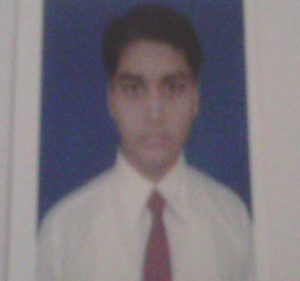 .   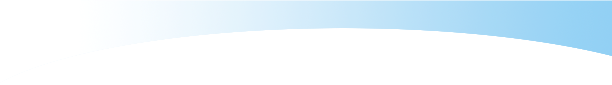 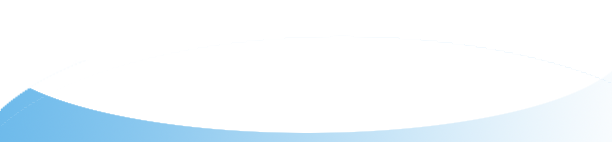 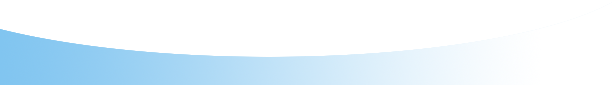 Languages Known  EnglishHindiBengali